Publicado en Sigüenza el 31/03/2023 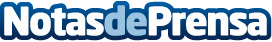 El Plan de Sostenibilidad Turística de Sigüenza, ejecutado ya en más de un 60% , es uno de los más avanzados de EspañaEl Plan de Sostenibilidad Turística trae 1,4 millones de euros a Sigüenza entre las anualidades de 2021-2023 y, como confirmó esta semana la comisión de seguimiento después de las explicaciones de su gerente, Arantxa Pérez, y de la visita a los distintos proyectos, le está dando una nueva dimensión al turismo hacia Sigüenza, siendo además, un soporte fundamental de la Candidatura de Sigüenza y su comarca a Patrimonio Mundial de la UNESCO.Datos de contacto:Javier Bravo606411053Nota de prensa publicada en: https://www.notasdeprensa.es/el-plan-de-sostenibilidad-turistica-de Categorias: Sociedad Castilla La Mancha Turismo Sostenibilidad Patrimonio Actualidad Empresarial http://www.notasdeprensa.es